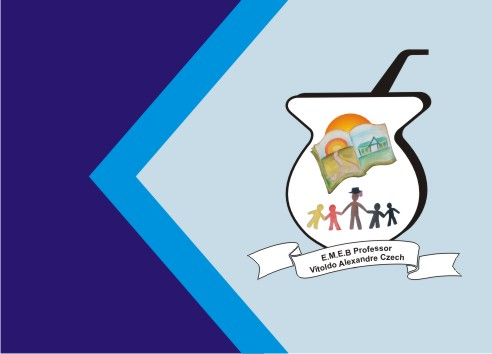 ATIVIDADE DE INGLÊS - 5º ANOCatanduvas, May 03rd 2021Today is Monday Luke’s busy day – Dia agitado de LukeNa Apostila Aprende Brasil:Relembre o diálogo trabalhado na aula anterior, ouvindo-o novamente e repetindo as frases. Observe as imagens, leia e ouça as expressões de rotina apresentadas na página 4 da apostila. Observe também que:a.m. (ante meridiem) significa "antes do meio-dia", é usado nas horas da parte da manhã, antes do meio-dia.p.m. (post meridiem) significa "após meio-dia", é usado nas horas da parte da tarde e noite. Veja na página 5 da apostila.Faça a atividade 1 e 2 da seção SET, na página 5 da apostila.RECADOS IMPORTANTES:Os áudios para a realização das atividades são enviados no grupo do WhatsApp.Cole as atividades no caderno de Inglês na ordem correta. Observe a data que está no início.